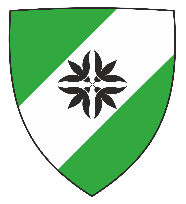 LÜGANUSE  VALLAVALITSUSKORRALDUSKiviõli	. oktoober 2020 nr Projekteerimistingimuste andmineOsaühing Bitterbuild (registrikood 11291495, kontaktisik Eve Aavik) on esitanud ehitisregistris 06.10.2020 Lüganuse Vallavalitsusele projekteerimistingimuste taotlused nr 2011002/10565 Lüganuse vallas, Kiviõli linnas, Lepa tee 23 kinnistul (registriosa nr 3903208, katastritunnus 30901:013:0024, maakasutuse sihtotstarve - elamumaa, 100%) püstitatud kuuri nr 4 ehitusprojekti koostamiseks. Kuur  on püstitatud enne ehitusseadustiku (EhS) jõustumist 01.07.2015. Lepa tee 23 kinnistu kuulub Vadim Šabanovi omandisse.Tulenevalt ehitusseadustiku ja planeerimisseaduse rakendamise seaduse (EhSRS) §29 lõikest 1 võib pärast 2003. aasta 1. jaanuari ning enne ehitusseadustiku jõustumist ehitatud ehitisele anda ehitus- või kasutusloa või lugeda ehitamine või ehitise kasutamine teavitatuks, lähtudes ehitusseadustikus sätestatust ja arvestades käesolevast paragrahvist tulenevaid erisusi. (EhSRS) § 29 lõike 4 kohaselt kui ehitise ehitamise ajal oli ehitusprojekti koostamiseks nõutav detailplaneeringu olemasolu, siis võib kohaliku omavalitsuse üksus asendada detailplaneeringu ehitusseadustiku §-s 26 sätestatud projekteerimistingimuste andmisega. Projekteerimistingimuste andmisel rakendatakse avatud menetlust. Lepa tee 23 kinnistu piirneb põhjast Kiviõli raudteejaama kinnistuga (katastritunnus 30901:005:0006, transpordimaa 100%), lõunast Lepa tee lõik 2 kinnistuga (katastritunnus 30901:013:0032, transpordimaa 100%), idast Lepa tee 25 kinnistuga (katastritunnus 30901:013:0180, elamumaa 100%) ja läänest Lepa tee 21 kinnistuga (katastritunnus 30901:013:0340, elamumaa 100%). Kinnistu on hoonestatud elamu ja kõrvalhoonetega. Olemasoleva elamu laiendus sobitub ehitusmahult ja otstarbelt piirkonna väljakujunenud keskkonda. Lüganuse Vallavalitsus avaldas teate avatud menetlusest ajalehes Põhjarannik ja projekteerimistingimused olid avalikult kätte saadavad valla veebilehel. Määratud tähtajaks huvitatud iskud …………………..Päästeameti Ida päästekeskus on projekteerimistingimuste eelnõu kooskõlastanud xx.xx.2020 menetluses nr 232293.Arvestades eeltoodud asjaolusid ning võttes aluseks kohaliku omavalitsuse korralduse seaduse § 30 lõike l punkti 4, Lüganuse Vallavolikogu 07.06.2018 otsuse nr 78 “Ülesannete täitmise delegeerimine” punkti 5, ehitusseadustiku § 28, lähtudes sama seaduse § 26 lõikest 2, § 31 lõikest 2, EhSRS § 29 lõikest 4, HMS § 46 lõikest 1, OÜ Bitterbuild poolt 06.10.2020 esitatud projekteerimistingimuste taotlusest, Lüganuse Vallavalitsus annab korralduse:l. Anda projekteerimistingimused Kiviõli linnas, Lepa tee 23 kinnistul (katastritunnus 30901:013:0024) asuva kuuri nr 4, ehitusprojekti koostamiseks (lisatud ühel lehel).Korraldus ja projekteerimistingimused teha teatavaks Bitterbuild OÜ-le e-posti aadressil: eve@bitter.ee.  Korraldus jõustub teatavakstegemisestKäesoleva korralduse peale võib esitada Lüganuse Vallavalitsusele vaide haldusmenetluse seaduses sätestatud korras 30 päeva jooksul arvates korraldusest teadasaamise päevast või esitada kaebuse Tartu Halduskohtule, Jõhvi kohtumajas Kooli 2a, 41532 Jõhvi, halduskohtumenetluse seadustikus sätestatud korras 30 päeva jooksul arvates korralduse jõustumisest.Andrea Eiche	 vallavanem		Tiina UrbanvallasekretärLisa Lüganuse Vallavalitsuse  .10.2020 korralduse nr  XX   juurdePROJEKTEERIMISTINGIMUSED Ehitustegevuse liigi täpsustus:     hoone püstitamineProjekteerimistingimuste andja: Asutus: Lüganuse Vallavalitsus. Keskpuiestee 20, Kiviõli, Lüganuse vald, Ida-Virumaa.Asutuse registrikood: 77000223Projekteerimistingimuste koostaja: ehitusnõunik Enno SaarmetsTaotluse andmed:Liik: Projekteerimistingimuste taotlus detailplaneeringu koostamise kohustuse puudumiselNumber: 2011002/10565, kuupäev: 06.10.2020Ehitamisega hõlmatava kinnisasja andmed, sh katastritunnus ja koha-aadress:Lüganuse vald, Kiviõli linn, Lepa tee 23 (registriosa nr 3903208, katastritunnus 30901:013:0024, maakasutuse sihtotstarve - elamumaa, 100%).Projekteerimistingimuste sisu ja põhjendused: Projekteerimistingimused antakse EhSRS § 29 lõike 4 alusel kuuri ehitusprojekti koostamiseks järgmistel tingimustel:Arhitektuurilised, ehituslikud ja kujunduslikud tingimused:ühekorruseline, mahuga kuni 240 m3;suurim kõrgus maapinnast kuni 3,5 m; ehitise alune suurim pindala kuni - 97 m2;kasutusotstarve – 12744 Elamu, kooli vms abihoone;välisseinad: laudis, pleksiklaas;kande- ja jäigastav konstruktsioon: metallkatusekate: plekk;Maa- alal asuvate ehitiste teenindamiseks vajaliku ehitise võimalik asukohttuletõrje veevarustus: Kiviõli linnas, Lepa tee lõik 2 kinnistul hüdrant nr 39, ca 40 m;veevarustus ja kanalisatsioon: vastavalt Järve Biopuhastuse OÜ liitumistingimustele;Haljastuse, heakorra ja liikluskorralduse põhimõtted:juurdepääs hoonele Lepa tee lõik 2-lt 30901:013:0032;jäätmete käitlemisel lähtuda Lüganuse valla  jäätmekäitluseeskirjast;parkimine oma krundil.Täiendavad tingimused:Ehitusprojekti tuleohutuse osa koostamisel tuleb arvestada järgmistes õigusaktides ja tehnilistes normides toodud nõuetega: 1) Siseministri määrus nr 17 „Ehitisele esitatavad tuleohutusnõuded ja nõuded tuletõrje veevarustusele“; 2) EVS 812 seeria osad 3, 4, 6 ja 7;Kasutusloa taotlemiseks esitada ehitise audit;Vaidlustamisviide:Käesolevad projekteerimistingimused on vaidlustatavad koos andmise aluseks oleva haldusakti vaidlustamisega haldusmenetluse seaduses või halduskohtumenetluse seadustikus sätestatud korras. Allkiri: Enno Saarmets  20.10. 2020a.